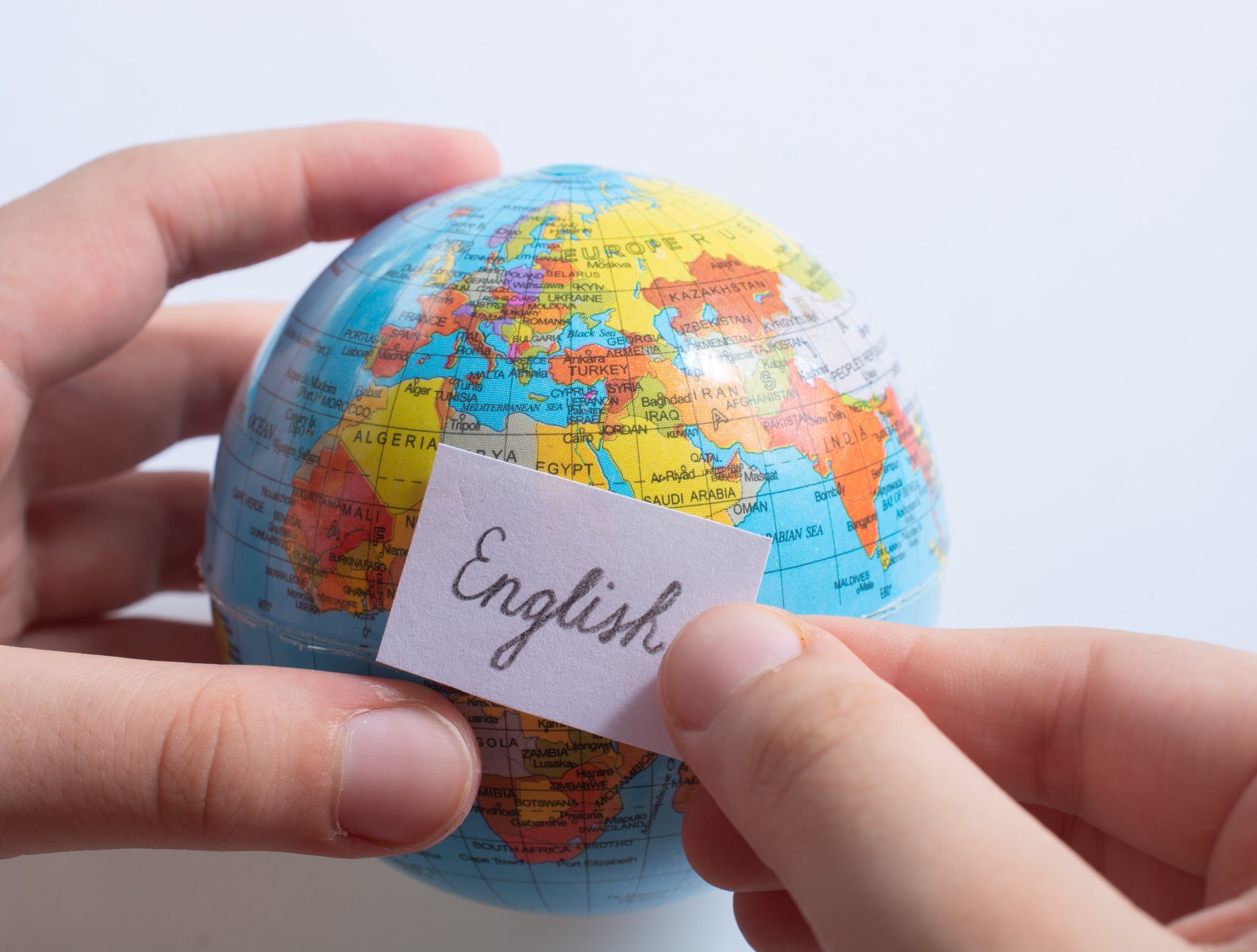 FREE English classesClases de inglés GRATIS	Cours d'anglais GRATUITS	िन: शु  क अं  ेजी क ाह June 7	June 14	June 21	June 28	July 12	July 19	July 26, 20235:00-8:00 p.m.Colerain High School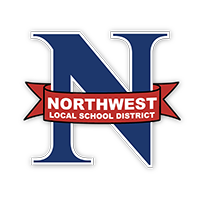 ALL ARE WELCOME! COME WHEN YOU CAN FOR AS LONG AS YOU ARE ABLE. SNACKS AND MATERIALS PROVIDED¡TODOS SON BIENVENIDOS! VENGA CUANDO PUEDA DURANTE EL TIEMPO QUE PUEDA. MERIENDAS Y MATERIALES PROPORCIONADOSTOUT LE MONDE EST BIENVENU! VENEZ QUAND VOUS LE POUVEZ ET TANT QUE VOUS LE POUVEZ.COLLATIONS ET MATERIEL FOURNISसबैलाई वागत छ!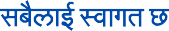 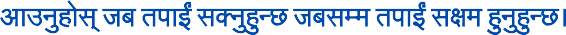 खाजा र सामा ी दान ग रयो।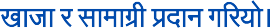 -------------------------------------------------------------------------------------------------------------------------------FOR MORE INFORMATION and to reserve your seat, please RETURN THIS TO SCHOOL:PARA MÁS INFORMACIÓN y para reservar su asiento, por favor envíe LO ABAJO A LA ESCUELA :POUR PLUS D'INFORMATIONS y pour réserver votre place, veuillez envoyer les informations suivantes à l'école :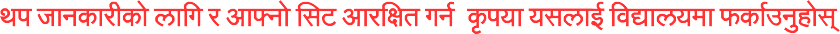 Aryn Johnson	ajohnson2@nwlsd.orgFull name: 	Phone number: 	Email:  	Which classes will you attend?: 	June 7	 	June 14	 	June 21	 	June 28 	July 12 	July 19	 	July 26